ISSAC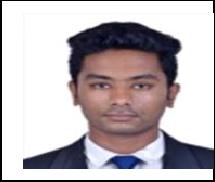 Email: issac.390424@2freemail.comACADEMICS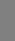 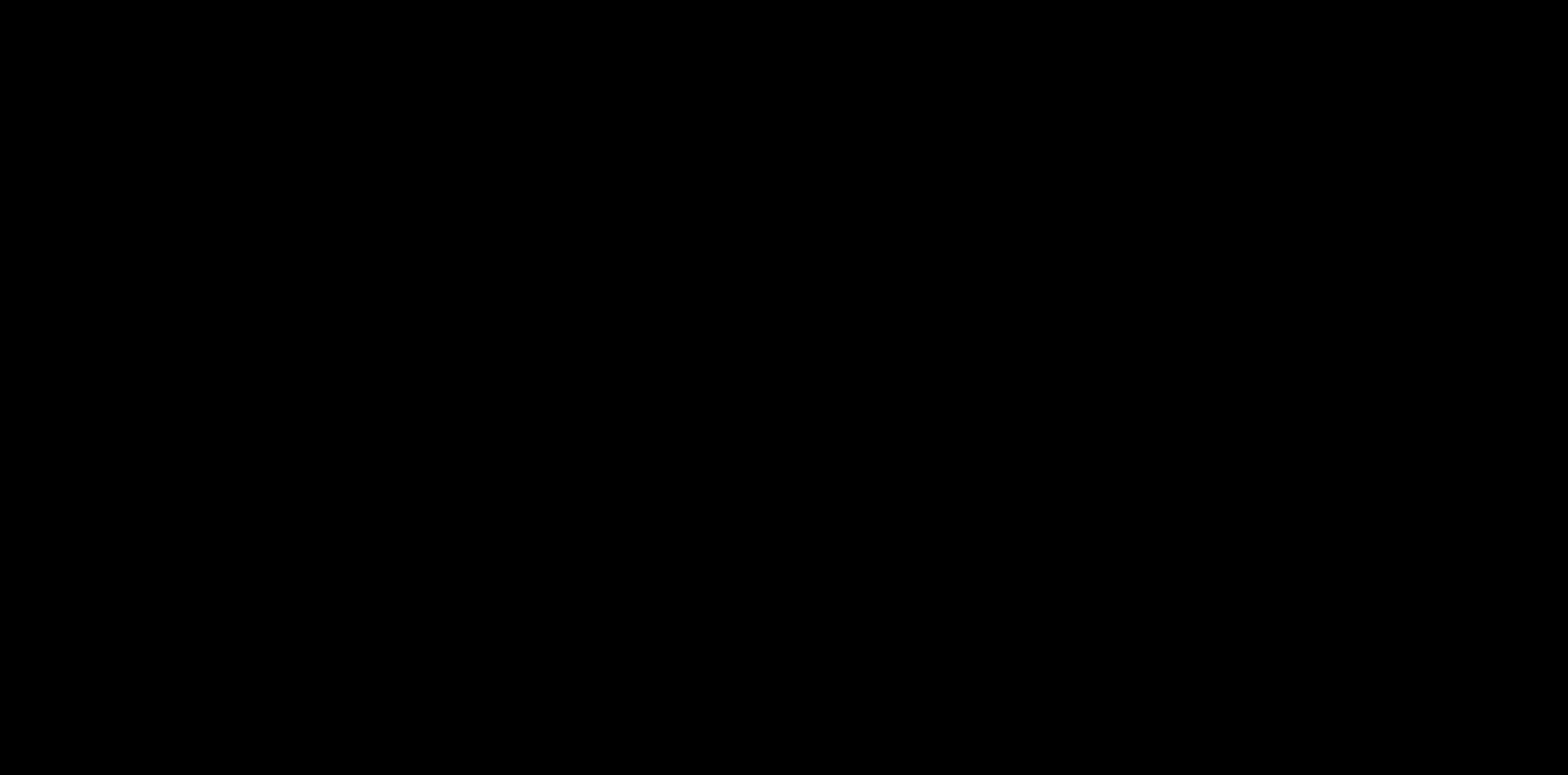 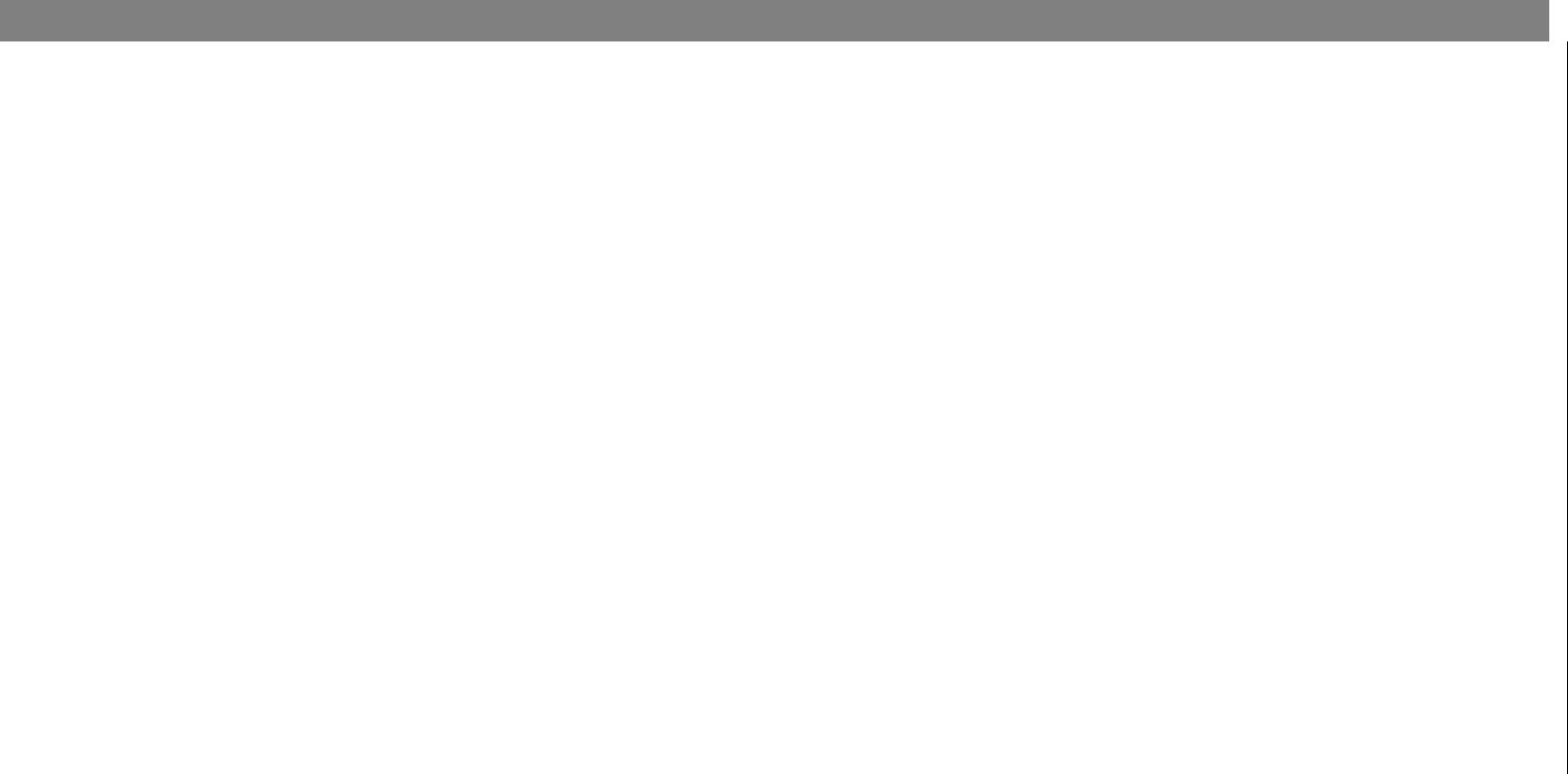 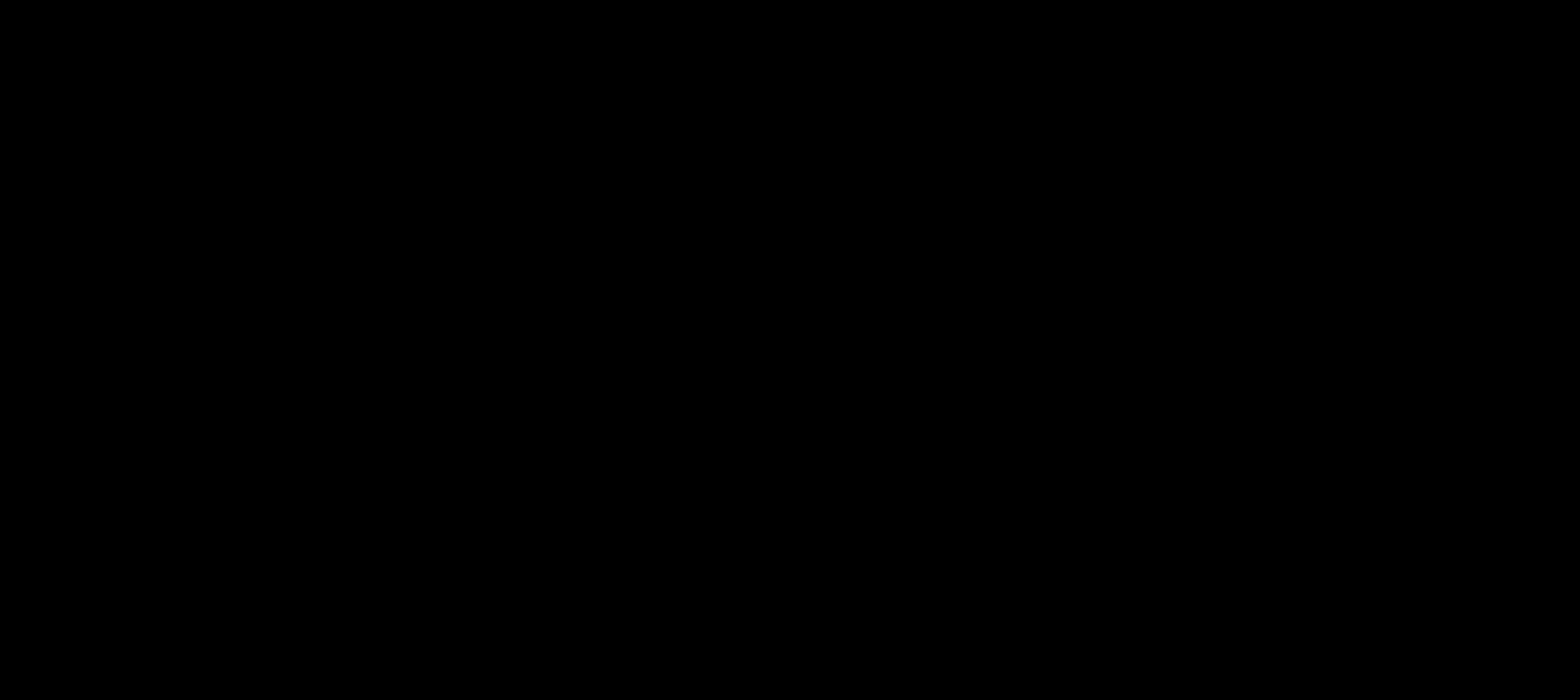 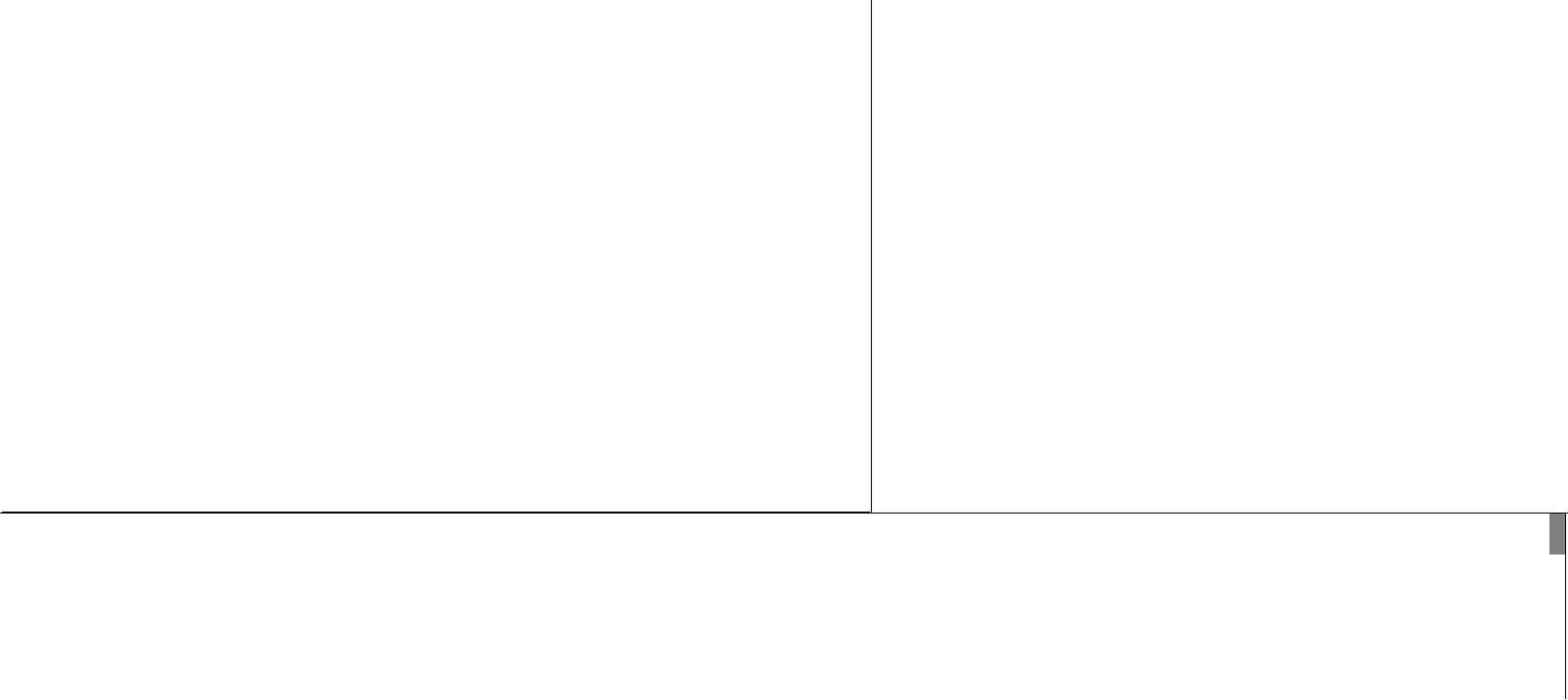 CAREER OBJECTIVE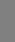 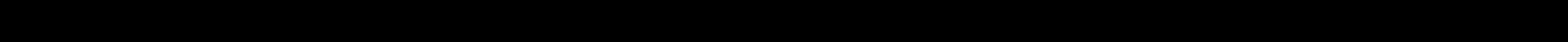 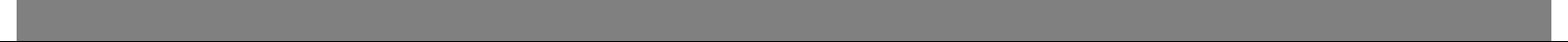 To work with a company where I can grow professionally and personally and also where I can fully use my skills for the success of the organization. I would like to work in a stimulating and challenging environment that will provide me with advancement opportunities. I am seeking a company where I can use my experience and education to help the company meet and surpass its goals.WORK EXPERIENCE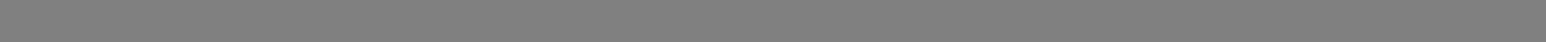 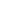 Done various projects for the subject financial statement analysis such asFinancial Analysisprofitability, growth and sustainability , financial ratios, cash flow statements2016	etc.Studied  and  analysed  the  topic  “Impact  of  wages  and  foreign  exchangeConducted a detailed study and analysis on cancer and its causes in the ruralSocial Immersiondistrict of Idukki in Kerala state on behalf of an NGO and submitted a reportACADEMIC ACHIEVEMENTS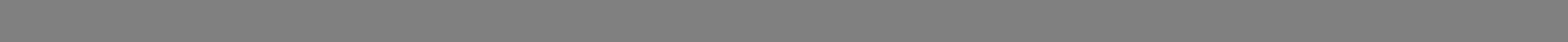 Was in the list of top 25 students for the subject Income Tax-II under Bangalore University(6th semester B.com)EXTRA CURRICULAR ACTIVITIES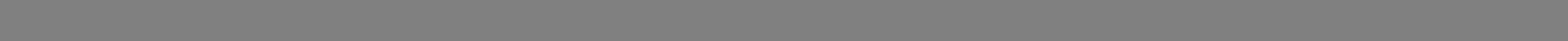 QualificationInstituteBoard / UniversityYear% /CGPAPGDM  (Finance)IFIM, BangaloreAutonomous20186.6 CGPAB.Com (Finance)Kristu Jayanti CollegeBangalore University201563%XIIBaker VidhyapeedhCBSE20128.1XBaker VidhyapeedhCBSE20108.4SkillsetsKnowledge  in  MS  office  tools  for  studyingKnowledge  in  MS  office  tools  for  studyingKnowledge  in  MS  office  tools  for  studyingSuperior communication & interpersonal skills.Superior communication & interpersonal skills.and analysis of financial statements.and analysis of financial statements.and analysis of financial statements.Proactive team player.Proactive team player.Experience in ERP software (TALLY).Experience in ERP software (TALLY).Experience in ERP software (TALLY).Decision making and problem solving skills.Decision making and problem solving skills.Languages Known-Report making and presentation skills.Report making and presentation skills.Languages Known-Report making and presentation skills.Report making and presentation skills.Malayalam- Native/Full working ProficiencyMalayalam- Native/Full working ProficiencyMalayalam- Native/Full working ProficiencyMalayalam- Native/Full working ProficiencyMalayalam- Native/Full working ProficiencyMalayalam- Native/Full working ProficiencyKnowledge  in  financial  advisory  services  and  riskKnowledge  in  financial  advisory  services  and  riskMalayalam- Native/Full working ProficiencyMalayalam- Native/Full working ProficiencyMalayalam- Native/Full working ProficiencyKnowledge  in  financial  advisory  services  and  riskKnowledge  in  financial  advisory  services  and  riskEnglish- Native/ Full Working ProficiencyEnglish- Native/ Full Working ProficiencyEnglish- Native/ Full Working Proficiencymitigation techniques.mitigation techniques.English- Native/ Full Working ProficiencyEnglish- Native/ Full Working ProficiencyEnglish- Native/ Full Working Proficiencymitigation techniques.mitigation techniques.Hindi-Speak and ReadHindi-Speak and ReadStudied core banking services and offerings in rural andStudied core banking services and offerings in rural andHindi-Speak and ReadStudied core banking services and offerings in rural andStudied core banking services and offerings in rural andTamil- Speakcorporate lending.Tamil- Speakcorporate lending.Kannada-SpeakKannada-SpeakCertification in Bloomberg Market Concepts.Certification in Bloomberg Market Concepts.Kannada-SpeakCertification in Bloomberg Market Concepts.Certification in Bloomberg Market Concepts.Worked  as  a  Business  Development  Manager  in  Zolostays  Property  SolutionsBangalore from 2nd  January 2018 to 6th  April 2019, an online real estate platformwhich operates in nine cities in India and provides services in the managed andco-living spaces by providing state of the art accommodation facilities to studentsZOLOSTAYSand working professionals. My major jobs and responsibilities as a part  of thePROPERTYAcquisitions department as a business development manager  were to analyze theSOLUTIONSAcquisitions department as a business development manager  were to analyze theSOLUTIONSmarket data of real estate market in Bangalore through which I did the pricing ofPVT LTD,market data of real estate market in Bangalore through which I did the pricing ofPVT LTD,our products and services as well as leading a team of three people. I also had toBANGALORE,our products and services as well as leading a team of three people. I also had toBANGALORE,do site visits to understand the revenue potential which each property has andINDIAdo site visits to understand the revenue potential which each property has andINDIAalso  had  to  do  various  financial  models  which  is  a  mainly  a  combination  ofalso  had  to  do  various  financial  models  which  is  a  mainly  a  combination  ofrevenues and expenses from each business unit and clubbing them in order toestimate  the  future  cash  flow.  I  also  had  to  give  my  inputs  to  the  topmanagement while taking investment decisions on multiple properties.CHRYSALISWorked as a full time employee in Chrysalis healthcare, a pharmacy start up,CHRYSALISfrom June 2015 to January 2016 as office assistant to the executive manager. MyHEALTHCAREfrom June 2015 to January 2016 as office assistant to the executive manager. MyHEALTHCAREmajor responsibility was to plan the day for the director and fix appointments withPVT.LTDmajor responsibility was to plan the day for the director and fix appointments withPVT.LTDexternal businesses and other vendors. I also had to do the day to day entry ofKERALA,INDIAexternal businesses and other vendors. I also had to do the day to day entry ofKERALA,INDIAincome and expenditure into the company database through Tally ERP.income and expenditure into the company database through Tally ERP.EDMAS TAXWorked as a summer intern in EDMAS tax consultants in Kottayam, Kerala for aCONSULTANTS,period of 4 months. Helped in filing of Income Tax returns and entering financialKERALA, INDIAdata into Tally ERP from day books.PROJECTSWealth  Analysed  and  planned  for  wealth  management  &  retirement  planning  forManagement  Analysed  and  planned  for  wealth  management  &  retirement  planning  forManagementclients  of  different  age  groups.  Advised  them  on  financial  planning  and20172017clients  of  different  age  groups.  Advised  them  on  financial  planning  and20172017various investment avenues available for them.various investment avenues available for them.Clean  Studied the effect on dumping of waste materials into rivers by industries as aMunicipality  Studied the effect on dumping of waste materials into rivers by industries as aMunicipalitypart of clean municipality project an initiative by Kottayam Muncipality.Project 2015part of clean municipality project an initiative by Kottayam Muncipality.Project 2015Research projectfluctuations  on  Indian  software  industry”  as  a  part  of  Business  ResearchResearch projectMethod paper presentation as per the requirement of PGDM programme.Method paper presentation as per the requirement of PGDM programme.Projecton the same as a part of the social immersion programme conducted by IFIMB-school.Kanyathon, 2017Kanyathon, 2017  Part of the Operations committee of "Kanyathon - 5 km marathon", To SaveKanyathon, 2017Kanyathon, 2017the Girl Child hosted by IFIM B-school on March 05, 2017.the Girl Child hosted by IFIM B-school on March 05, 2017.Sahodayainter  Runners up in Sahodaya basketball tournament Kerala- 2011.school  Basketballschool  Basketballtournament.Moto  Rally2014,  Participated  in  dirt  and  track  racing  events  in  Kari  motor  speedway,Coimbatore.Coimbatore 2014.Coimbatore.